12e  Session de la Conférence des Parties 
à la Convention sur les zones humides (Ramsar, Iran, 1971)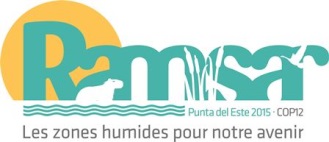 “Les zones humides pour notre avenir”	Punta del Este, Uruguay, 1-9 juin 2015Formulaire de demande d’activité parallèleChers participants, La 12e Session de la Conférence des Parties contractantes à la Convention de Ramsar aura lieu à Punta del Este, Uruguay (du 1er au 9 juin 2015) et offrira la possibilité de tenir un certain nombre d’activités parallèles sur des thèmes mondiaux et régionaux intéressant la Convention et sur les questions qui seront débattues à la COP12. Si vous souhaitez proposer une activité de ce type, veuillez remplir ce « Formulaire de demande d’activité parallèle » et le renvoyer au Secrétariat Ramsar par courriel (à strp@ramsar.org) avant le 16 mars 2015, dernier délai. Nous vous rappelons que les demandes reçues par le Secrétariat après ce délai ne seront peut-être pas examinées et que nous envoyer une demande avant ce délai ne garantit pas que votre activité puisse avoir lieu car les salles et les horaires disponibles pour les activités parallèles sont limités. Après le délai de soumission des demandes, le Secrétariat examinera toutes les propositions. La préférence sera donnée aux thèmes qui sont le plus pertinent pour les Parties contractantes et les débats qui auront lieu à la COP11. Un mois après le délai de soumission, le Secrétariat vous indiquera si votre activité a été retenue ou non. Nous nous réjouissons de recevoir vos idées et propositions pour les activités parallèles à la COP11 et nous souhaitons vous remercier d’avance de votre participation active qui, nous n’en doutons pas, stimulera des débats intéressants et ajoutera de la valeur à la future Conférence des Parties à la Convention de Ramsar. Veuillez remplir ce formulaire et le retourner au Secrétariat Ramsar par courriel à l’adresse strp@ramsar.org, avant le 16 mars 2015, dernier délai.Ramsar COP12 InformationActivités parallèlesA. CoordonnéesInstitution / organisation principale :Institution(s) / organisation(s) 
partenaire(s) :Adresse :Personne(s)
:à contacter :Téléphone :Télécopieur :Courriel(s) : B. Titre et description de l’activité parallèleTitre : Veuillez décrire en détail l’activité parallèle que vous proposez, les résultats envisagés, sa pertinence pour les discussions de la COP12, l’animateur (les animateurs) de l’activité parallèle et les orateurs éventuels (limité à environ 600 mots).Veuillez décrire en détail l’activité parallèle que vous proposez, les résultats envisagés, sa pertinence pour les discussions de la COP12, l’animateur (les animateurs) de l’activité parallèle et les orateurs éventuels (limité à environ 600 mots).C. Dates et horaires préférésVeuillez cocher une date (ou plus) qui vous convient. Veuillez noter que les activités parallèles étant très demandées, nous ne pouvons garantir que vos dates préférées vous seront attribuées. Il est prévu que les activités parallèles aient uniquement lieu au moment du repas (1,5 heure). Il n’y aura pas d’activités parallèles le 11 juillet (journée complète d’excursions).Il est possible d’organiser des activités parallèles le soir (18 h 30 – 20 heures) certains jours. Veuillez indiquer si vous êtes prêt à tenir votre activité parallèle le soir. (Oui/Non)  Commentaires :      D. Capacité souhaitée pour la salleVeuillez cocher la capacité qui vous semble être nécessaire pour votre activité:Commentaires :      E. Équipement nécessaireL’utilisation de la salle et de l’équipement suivant sera gratuite : 1 projecteur LCD plus écran, 2 microphones (un des deux sans fil), 1 lutrin et 1 table avec 2 chaises. Veuillez cocher ci-dessous l’équipement additionnel dont vous pourriez avoir besoin pour votre activité. Les frais de l’équipement additionnel (payables directement aux organisateurs) sont à votre charge. Plus d’informations sur les coûts seront fournies dès qu’ils seront disponibles.Commentaires :      F. Services de restaurationLes services de restauration, pour les activités parallèles, devront être réservés directement avec les organisateurs. Veuillez noter que tous les frais de services de restauration  sont à votre charge. D’autres informations à ce sujet seront fournies, dès qu’elles seront disponibles, à tous ceux qui auront répondu « oui » à la question suivante. Aurez-vous avoir besoin de services de restauration pour votre activité parallèle?	Commentaires :      